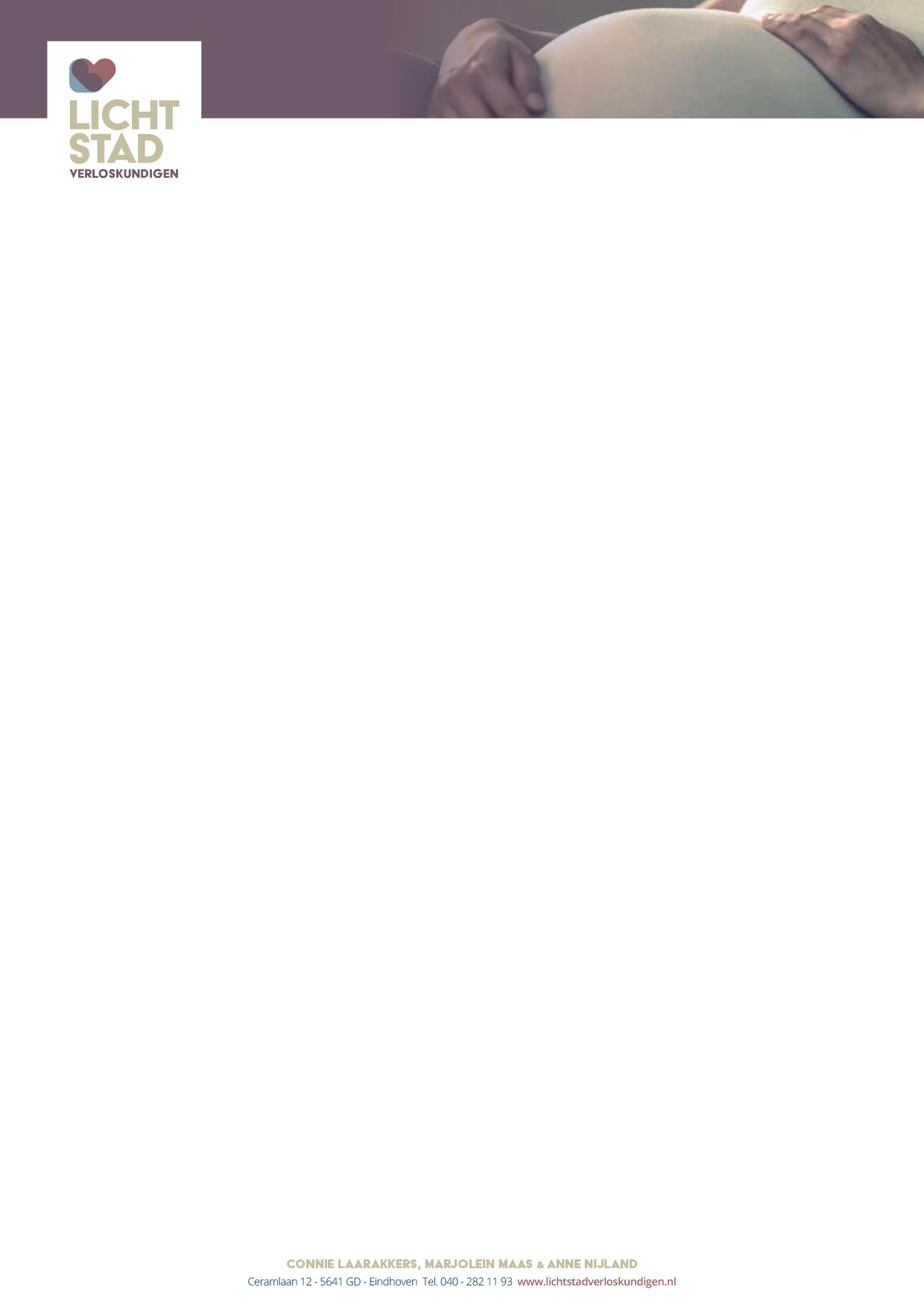 Landelijke maatregelen en adviezen n.a.v. de persconferentie 18-12-2021Op de persconferentie van zaterdag 18 december 2021 zijn de maatregelen en adviezen opnieuw aangescherpt om de druk op de zorg te verminderen, de besmettingscijfers te reduceren en de opmars van de Omikronvariant te vertragen.  In deze update bespreken we de adviezen die de Corona werkgroep van de KNOV (Koninklijke Nederlanse Verening van Verloskundigen) heeft geadviseerd.  Draag in publieke ruimtes (zoals ons gezondheidscentrum) een mondneusmasker en houd 1,5m afstand.Medische echo’s vallen onder de reguliere zorg. Voor de pretecho’s is het beleid van Echo Eindhoven geldend. Het advies is om geen fysieke groepsbijeenkomsten te organiseren of te faciliteren. Centering Pregnancy gaat dus vanaf nu online plaatsvinden. In de week van je bijeenkomst wordt je gebeld voor een afspraak op de praktijk voor de zwangerschapscontrole en volgt een mail met de link voor de online bijeenkomst die van 19.00 tot 21.00 uur plaats vindt. Kom niet naar de praktijk als jij of je huisgenoten klachten hebben die duiden op Corona (www.rivm.nl/coronavirus-covid-19) Bel ons, 06-21531010, zodat we samen kunnen afspreken hoe de nodige controles plaats gaan vinden. Laat het ons uiteraard ook weten als je positief getest bent op Corona.Het advies voor zwangeren is nog steeds om vanaf 28 weken geen werkzaamheden te verrichten waarbij de 1.5m afstand niet is gegarandeerdVoor zwangeren die in zorginstellingen werken, geldt dat zij vanaf 28 weken geen Covid-zorg meer mogen verrichten. Kijk voor meer informatie op de website van het www.lci.rivm.nl/zwangerschap-werk-en-covid-19 Twijfel je over wel of niet vaccineren? Op onze website vindt je de keuzehulp om je hierbij te helpen. Bel ons als je nog vragen hebt: 06-21531010